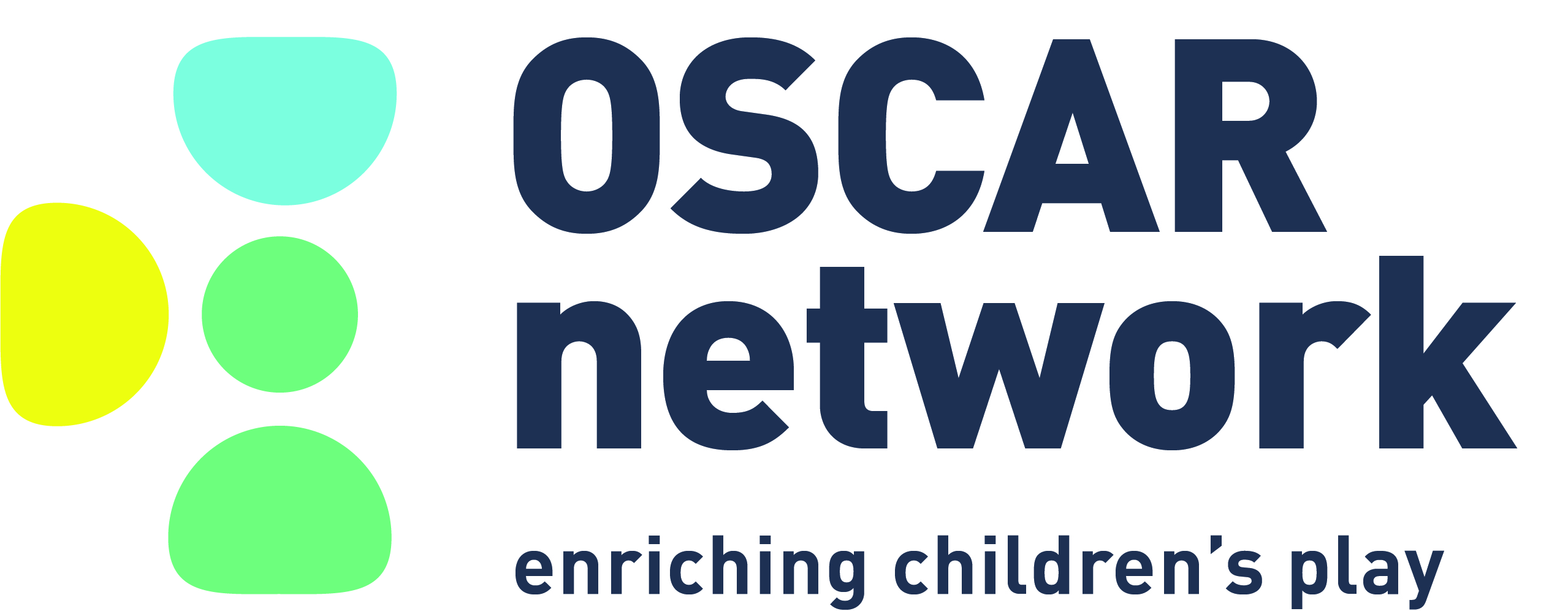 Training and Event CalendarTerm 3 2017WorkshopDateTime & PlaceCost GST inclusiveSafe Food HandlingTuesday15 August10am – 12.00pm St MarksCnr Vincent Place & Opawa Rd$50 per member$100 non-membersChildren with AutismMonday21 August10am – 12.00pm St MarksCnr Vincent Place & Opawa Rd$50 per member$100 non-membersChild ProtectionTuesday 22 August10am – 12.00pm St MarksCnr Vincent Place & Opawa Rd$50 per personFull & RefresherFirst AidMediTrainMSD approvedSaturday26 AugustFull: 8.30am – 4.30pmRefresher: 8.30am – 12.30pmHei Hei Broomfield Community Development Centre
126 Hei Hei Rd, ChristchurchFull:  $175Refresher: $98Southland TrainingHealth & SafetyChallenging Behaviours Tuesday29 AugustHealth & Safety – 9.30 – 11.30 amChallenging Behaviours – 12 – 2 pmThe Esk Room, Kelvin Hotel16 Kelvin St, Invercargill$50 per person per sessionLight refreshment OSCAR Providers Networking MeetingWednesday 6 September10am – 12 noonDallington OSCAR Room2 Bramwell St, DallingtonFree Preparing your Emergency PlanTuesday19 September6.30 – 8.30pmOSCAR Network25 Disraeli St, Addington$50 members$100 non-membersNEXT TERMFull & RefresherFirst AidMediTrainMSD approvedSaturday25 NovemberFull: 8.30am – 4.30pmRefresher: 8.30am – 12.30pmHei Hei Broomfield Community Development Centre
126 Hei Hei Rd, ChristchurchFull:  $175Refresher: $98